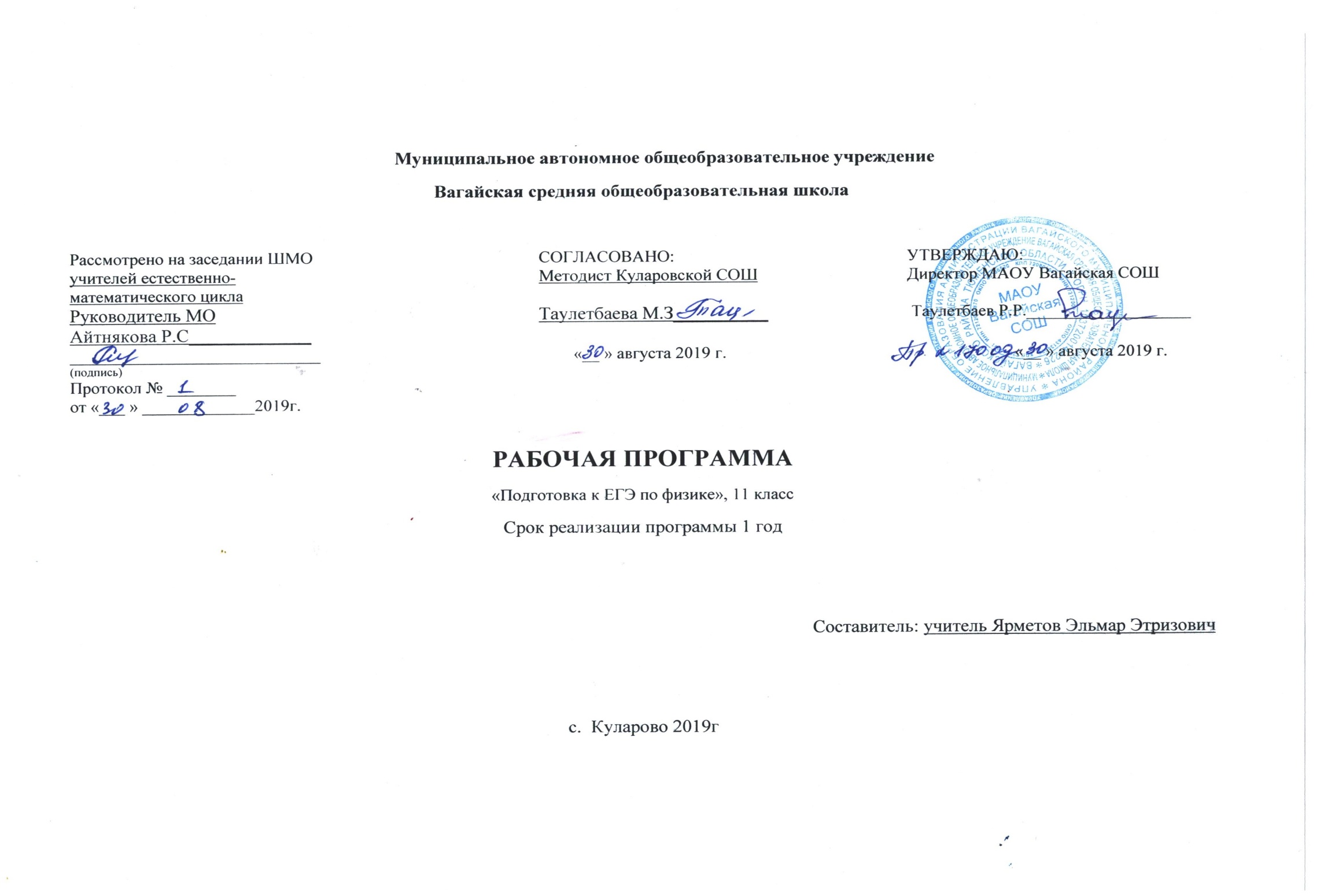                                                                                                               Пояснительная запискаДанный курс по физике предназначен для учащихся 11 классов  и предполагает совершенствование подготовки школьников по освоению основных разделов физики. Курс рассчитан на 34 часа.Основные цели курса:Создание условий для самореализации учащихся в процессе учебной деятельности;Углубление полученных в основном курсе знаний и умений;Конкретизация изученных тем по разделам курса основной школыОбобщение и систематизация знанийЗадачи курса:Развить физическую интуицию, выработать определённую технику, чтобы быстро улавливать физическое содержание задачи и справиться с предложенными экзаменационными заданиями;Обучить учащихся обобщённым методам решения вычислительных, графических, качественных и экспериментальных  задач как действенному средству формирования физических знаний и учебных умений;Способствовать развитию мышления учащихся, их познавательной активности и самостоятельности, формированию современного понимания науки;Способствовать интеллектуальному развитию учащихся, которое обеспечит переход от обучения к самообразованию.Программа ориентирует учителя на дальнейшее совершенствование уже усвоенных учащимися знаний и умений. Содержание образованияПравила и приёмы решения физических задачЭтапы решения физической задачи. Различные приёмы и способы решения: алгоритмы, аналогии, геометрические приёмы. МеханикаПуть и перемещение. Характеристики равномерного и равноускоренного прямолинейного движения. Равномерное движение точки по окружности.Законы Ньютона. Гравитационные силы. Вес тела. Движение тела под действием сил упругости и тяжести. Закон сохранения импульса. Реактивное движение. Теоремы о кинетической и потенциальной энергиях. Закон сохранения полной механической энергии. Основы МКТ и термодинамикиОсновное уравнение МКТ идеального газа. Уравнение Менделеева – Клапейрона. Газовые законы. Уравнение теплового баланса. Первый закон термодинамики. Характеристики тепловых двигателей. Электростатика и законы постоянного токаЗакон Кулона. Расчёт напряжённости электрического поля. Принцип суперпозиции полей. Расчёт энергетических характеристик электростатического поля. Схемы электрических цепей. Закон Ома для участка цепи. Расчёт электрических цепей. Закон Ома для полной цепи. Магнитное полеПравило буравчика. Сила Ампера. Сила Лоренца. Применение правила Ленца. Закон электромагнитной индукции. Явление самоиндукции. Индуктивность. Механические колебанияДинамика колебательного движения. Уравнение движения маятника. Характеристики пружинного и математического маятников. Превращения энергии при гармонических колебаниях. Электромагнитные колебанияЭлектромагнитные колебания. Различные виды сопротивлений в цепи переменного тока. Механические волныСвойства волн. Звуковые волны. Световые волныГеометрическая оптика. Формула тонкой линзы. Интерференция волн. Дифракция механических и световых волн. Волновые свойства света. Излучение и спектрыИзлучение и спектрыСветовые квантыЗаконы фотоэффектаАтомная физика. Элементарные частицы Модели атомов. Постулаты Бора. Энергия связи атомных ядер. Ядерные реакции. Энергетический выход ядерных реакций. Учебно – тематический план по подготовке к ЕГЭТребования к уровню подготовки:Знать:Последовательность действий при решении задачЭтапы решения физической задачиУметь:Анализировать физическую задачу и полученный ответ, а также физическое явлениеВыделять в задаче необходимую информацию для её решенияПравильно оформлять физическую задачуИспользовать приобретённые знания и умения для решения практических жизненных задач, рационального природопользования и защиты окружающей среды, обеспечения безопасности жизнедеятельности человека и обществаКритерии оцениванияОценка тестовОценка «5» ставится за работу,  выполненную  полностью без ошибок  инедочётов.Оценка «4» ставится за работу выполненную полностью, но при наличии в ней не более одной грубой и одной негрубой ошибки и одного недочёта, не более трёх недочётов.Оценка «3» ставится, если ученик правильно выполнил не менее 2/3 всейработы или допустил не более одной грубой ошибки и.двух недочётов, не более одной грубой ошибки и одной негрубой ошибки, не более трех негрубых ошибок,  одной  негрубой  ошибки   и  трех   недочётов,  при   наличии 4   -  5 недочётов.Оценка «2» ставится, если число ошибок и недочётов превысило норму дляоценки 3 или правильно выполнено менее 2/3 всей работы.Оценка «1» ставится, если ученик совсем не выполнил ни одного задания.                                                                                                                 Список литературыДля учителя1. М.Ю. Демидова В.А. ГрибовА.И. Гиголо Задания для подготовки к ЕГЭ.Издательство «Экзамен» М.2017г2.Бутырский Г. А., Сауров Ю. А. Экспериментальные задачи по физике. – М.:, Просвещение, 20063.Каменецкий С. Е., Орехов В. П. Методика решения задач по физике в средней школе. – М.: Просвещение, 20054.ЕГЭ 2006 – 2013 гг (демоверсии, варианты КИМов)Для учащихся1.Балаш В. А. Задачи по физике и методы их решения. – М.: Высшая школа, 19833.Кабардин О. Ф. Задачи по физике. – М.: Дрофа, 20054.Меледин Г. В. Физика в задачах: экзаменационные задачи с решениями. – М.: Наука, 20065. ЕГЭ 2006 – 2019 г (демоверсии, варианты КИМов)№урокаНаименование разделов и темКол-вочасовПравила и приёмы решения физических задачПравила и приёмы решения физических задач11Этапы решения физической задачиРазличные приёмы и способы решения: алгоритмы, аналогии, геометрические приёмы1МеханикаМеханика72Путь и перемещение. Характеристики равномерного и равноускоренного прямолинейного движения13Равномерное движение точки по окружности. Гравитационные силы. Вес тела14 - 5Законы Ньютона26Движение тела под действием сил упругости и тяжести17Закон сохранения импульса. Реактивное движение18Закон сохранения полной механической энергии1Основы МКТ и термодинамикиОсновы МКТ и термодинамики49Основное уравнение МКТ идеального газа. Уравнение Менделеева - Клапейрона110Газовые законы111Уравнение теплового баланса112Первый закон термодинамики. Характеристики тепловых двигателей1Электростатика и законы постоянного токаЭлектростатика и законы постоянного тока613Закон Кулона114Принцип суперпозиции полей115Расчёт энергетических характеристик электростатического поля116 - 17Схемы электрических цепей. Закон Ома для участка цепи218Закон Ома для полной цепи1Магнитное полеМагнитное поле319Правило буравчика. Правило Ленца120Сила Ампера и Лоренца121Закон электромагнитной индукции. Явление самоиндукции. Индуктивность1Механические колебанияМеханические колебания222Динамика колебательного движения. Характеристики пружинного и математического маятников123Превращения энергии при гармонических колебаниях1Электромагнитные колебанияЭлектромагнитные колебания324Электромагнитные колебания125Различные виды сопротивлений в цепи переменного тока126Различные виды сопротивлений в цепи переменного тока1Механические волныМеханические волны127Свойства волн. Звуковые волны1Световые волныСветовые волны228Геометрическая оптика. Формула тонкой линзы129Интерференция и дифракция механических и световых волн1Излучение и спектрыИзлучение и спектры130Излучение и спектры1Световые квантыСветовые кванты131Законы фотоэффекта1Атомная физика. Элементарные частицыАтомная физика. Элементарные частицы232Модели атомов. Постулаты Бора. Энергия связи атомных ядер133Ядерные реакцииЭнергетический выход ядерных реакций134Пробный ЕГЭ1